§225-A.  Certified signature1.  Signature required.  A drawing plan, specification or report prepared or issued by a certified interior designer and being filed for public record must bear the signature of the interior designer who prepared or approved the document, accompanied by a certification that the signer is licensed under this chapter, by the person's license number and by the date on which the signature was affixed.[PL 2007, c. 402, Pt. F, §22 (AMD).]2.  Competency.  A certified interior designer may not sign a plan, specification, drawing or other document that depicts work that the person is not competent or licensed to perform.[PL 2007, c. 402, Pt. F, §23 (AMD).]3.  Supervising control.  A certified interior designer may not affix a signature to a plan, specification or other document that was not prepared by that person or under that person's responsible supervising control or by another interior designer and reviewed, approved or modified and adopted by the person as that person's own work according to the rules adopted by the board.[PL 1993, c. 389, §15 (NEW).]4.  Document standards.  Studies, drawings, specifications and other related documents prepared by a certified interior designer in providing interior design services must be of a sufficiently high standard to clearly and accurately indicate all essential parts of the work to which they refer.[PL 1993, c. 389, §15 (NEW).]SECTION HISTORYPL 1993, c. 389, §15 (NEW). PL 2007, c. 402, Pt. F, §§22, 23 (AMD). The State of Maine claims a copyright in its codified statutes. If you intend to republish this material, we require that you include the following disclaimer in your publication:All copyrights and other rights to statutory text are reserved by the State of Maine. The text included in this publication reflects changes made through the First Regular and Frist Special Session of the 131st Maine Legislature and is current through November 1, 2023
                    . The text is subject to change without notice. It is a version that has not been officially certified by the Secretary of State. Refer to the Maine Revised Statutes Annotated and supplements for certified text.
                The Office of the Revisor of Statutes also requests that you send us one copy of any statutory publication you may produce. Our goal is not to restrict publishing activity, but to keep track of who is publishing what, to identify any needless duplication and to preserve the State's copyright rights.PLEASE NOTE: The Revisor's Office cannot perform research for or provide legal advice or interpretation of Maine law to the public. If you need legal assistance, please contact a qualified attorney.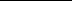 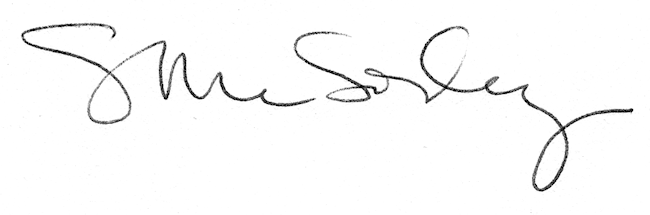 